THƯ MỜI TIỆC CHIÊU ĐÃIGiải mã khát khao du học Úc và những quốc gia liên quanDecoding desire for studying in Australia and related countriesKính gửi: ……………………………………………..…………         Nhằm tư vấn rõ hơn các cơ hội học tập với chương trình học bổng của trường Quản Lý Toàn cầu SP Jain (Autralia) giành cho các em học sinh THPT năm 2020 và các năm tiếp theo, Trung tâm Giáo dục quốc tế Trường Đại học Hồng Đức và trường đại học SP Jain trân trọng kính mời quí phụ huynh và học sinh tham dự sự kiện:          Thời gian: từ 17:30 - 20:30  ngày 11/1/2020.           Địa điểm:  Tầng 7,  Phòng Vip 9 khách sạn Đại Việt,19 Phan Chu Trinh,                                                             P. Điện Biên, Thành phố Thanh Hóa, Thanh Hoá.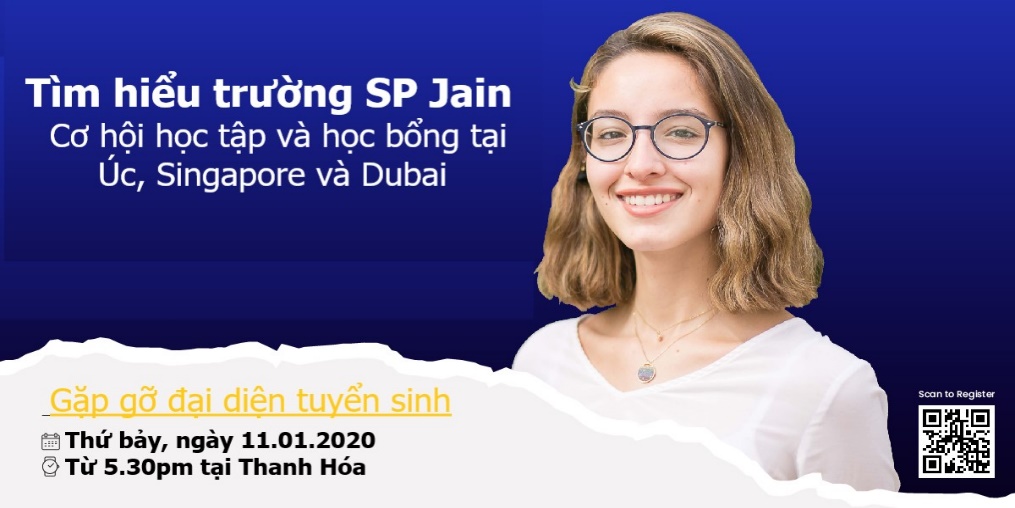 THƯ MỜI TIỆC CHIÊU ĐÃIGiải mã khát khao du học Úc và những quốc gia liên quanDecoding desire for studying in Australia and related countriesKính gửi: ……………………………………………..…………         Nhằm tư vấn rõ hơn các cơ hội học tập với chương trình học bổng của trường Quản Lý Toàn cầu SP Jain (Autralia) giành cho các em học sinh THPT năm 2020 và các năm tiếp theo, Trung tâm Giáo dục quốc tế Trường Đại học Hồng Đức và trường đại học SP Jain trân trọng kính mời quí phụ huynh và học sinh tham dự sự kiện:          Thời gian: từ 17:30 - 20:30  ngày 11/1/2020.           Địa điểm:  Tầng 7,  Phòng Vip 9 khách sạn Đại Việt,19 Phan Chu Trinh,                                                             P. Điện Biên, Thành phố Thanh Hóa, Thanh Hoá.THƯ MỜI TIỆC CHIÊU ĐÃIGiải mã khát khao du học Úc và những quốc gia liên quanDecoding desire for studying in Australia and related countriesKính gửi: ……………………………………………..…………            Nhằm tư vấn rõ hơn các cơ hội học tập với chương trình học bổng của trường Quản Lý Toàn cầu SP Jain giành cho các em học sinh THPT năm 2020 và các năm tiếp theo, Trung tâm Giáo dục quốc tế Trường Đại học Hồng Đức và trường đại học SP Jain trân trọng kính mời quí phụ huynh và học sinh tham dự sự kiện:          Thời gian: từ 17:30 - 20:30  ngày 11/1/2020.           Địa điểm:  Tầng 7,  Phòng Vip 9 khách sạn Đại Việt,19 Phan Chu Trinh,                                                             P. Điện Biên, Thành phố Thanh Hóa, Thanh Hoá.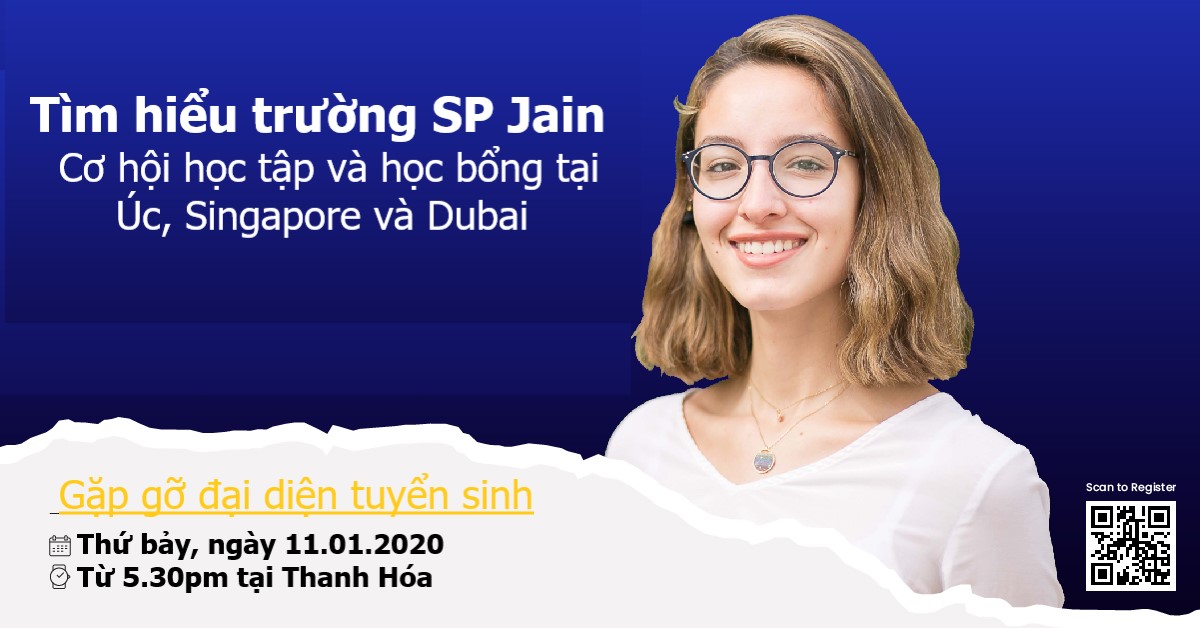 THƯ MỜI TIỆC CHIÊU ĐÃIGiải mã khát khao du học Úc và những quốc gia liên quanDecoding desire for studying in Australia and related countriesKính gửi: ……………………………………………..…………            Nhằm tư vấn rõ hơn các cơ hội học tập với chương trình học bổng của trường Quản Lý Toàn cầu SP Jain giành cho các em học sinh THPT năm 2020 và các năm tiếp theo, Trung tâm Giáo dục quốc tế Trường Đại học Hồng Đức và trường đại học SP Jain trân trọng kính mời quí phụ huynh và học sinh tham dự sự kiện:          Thời gian: từ 17:30 - 20:30  ngày 11/1/2020.           Địa điểm:  Tầng 7,  Phòng Vip 9 khách sạn Đại Việt,19 Phan Chu Trinh,                                                             P. Điện Biên, Thành phố Thanh Hóa, Thanh Hoá.